Consiglio dell’Ordine         degli Avvocati   del Tribunale di Larino            ________        Prot. N.11/2019In esecuzione della delibera di questo Consiglio del 14 dicembre 2018è convocatanella sala dell'assemblea del Consiglio dell'Ordine, per il giorno 17 gennaio 2019, ore 9,30, in prima convocazione, e per il giorno 18 gennaio 2019, ore 9,30,  in seconda convocazionel'assemblea ordinariadegli iscritti all'Albo degli Avvocati di Larino con il seguente ordine del giorno:- relazione del Presidente- relazione del Consigliere Segretario- relazione del Consigliere Tesoriere- approvazione conto consuntivo 2018 e approvazione bilancio preventivo 2019Larino 4 gennaio 2018Il Consigliere Segretario                                                         Il Presidentef.to Avv. Ida Campanella                                                f.to Avv. Marco D'Errico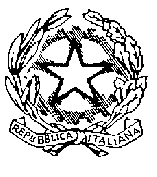 